Je filme le métier qui me plaît" et "Je filme ma formation"La classe de 2nd SPVL (services proximité et vie locale) du lycée Bahuet de Brive a participé cette année au concours Je filme le métier qui me plaît organisé par Euro France médias en partenariat avec le Canal des Métiers. La classe était encadrée par Monsieur Sébastien Laurent (professeur animation) et Mme Pascale Bourboulou (professeur documentaliste). Il s’agissait de relever le défi de faire un film de trois minutes sur un métier de leur choix. Le métier choisi pour cette année est celui de médiateur social et le film s'intitule : Le Médiateur du cœur, c’est l’histoire d’un vieux monsieur dont la hantise était d'être séparé de son animal pour être placé en EHPAD à cause de sa maladie d'Alzheimer.  Mais heureusement tout finira bien, et avec l'aide d'une jeune fille qui se destine à être médiatrice sociale, il pourra rester chez lui et bénéficier d'une aide ménagère. Les prix seront remis le 21 mai 2019 par le président du jury de cette année, Jean Dujardin.Ces mêmes élèves ont aussi participé au concours Je filme ma formation et ils ont reçu un trophée de Bronze pour leur film  Viens en SPVL ! Il s'agissait de donner envie à d'autres jeunes de découvrir la formation de services proximité et vie locale.Les compétences travaillées par les élèves :Recherches en amont au CDI sur le métier de médiateur social Travail sur l’orientation (à partir du Kiosque ONISEP et sur les différents sites de l’ONISEP).Découverte des métiers complémentaires avec l’outil FOLIOS que les élèves utilisent pour construire leur projet d’orientation.Travail sur les différentes compétences des métiers de services de proximité et de vie locale (Respecter, aider les autres, animer, accompagner,…) pour les illustrer dans les deux films.Recherches  documentaires dans E-sidoc sur la maladie d’Alzheimer avant d’écrire le scénario pour comprendre comment rendre visible les premiers troubles du personnage (perte de mémoire, perte de l’orientation). Les articles de la revue ASH (Actualités sociales hebdomadaires) ont été beaucoup consultés.Maîtrise de la langue française : la documentaliste a animé des ateliers d’écriture pour les deux  scénarios : écriture des dialogues, et nécessité d’être assez concis car le film doit faire trois minutes (Esprit de synthèse développé). Correction de l’orthographe.Apprentissage des compétences à l’oral avec les premières répétitions au CDI.Apprentissage des compétences techniques et numériques (utilisation de la caméra et découverte du montage avec deux bénévoles anciens retraités de l’audiovisuel).Mise à profit également de l’expérience des élèves sur leurs lieux de stage en EHPAD.Favoriser l’intégration de compétences transversales (créativité, responsabilité, collaboration).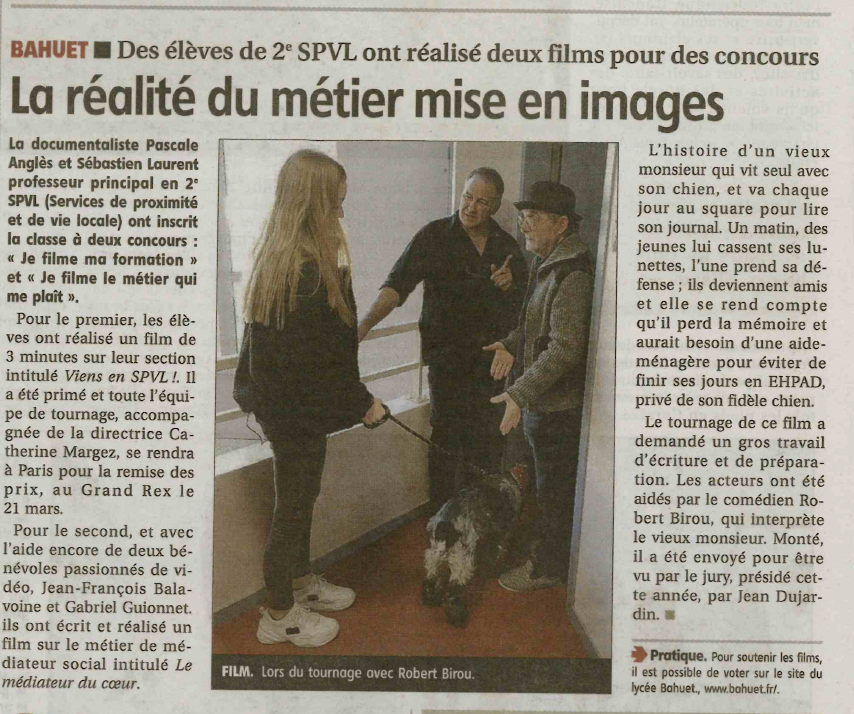 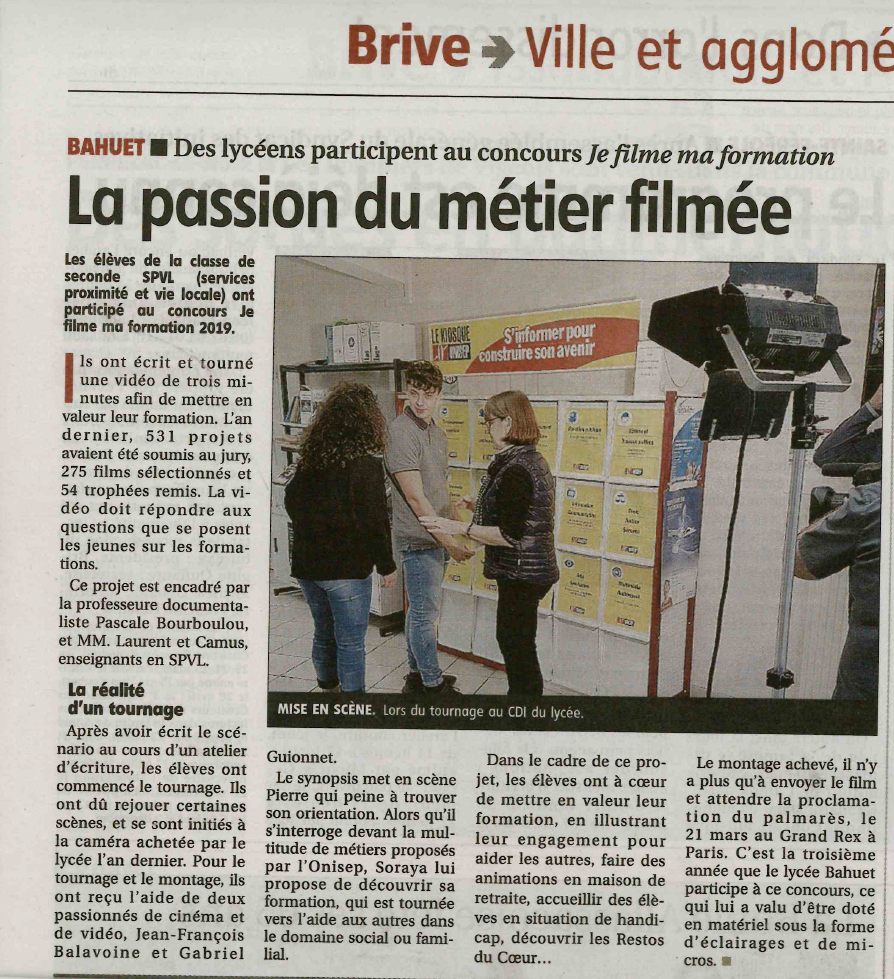 